¡Gracias por incluir esta encuesta en su kit de devolución! Envíe un correo electrónico a ZikaMalesStudy@cdc.gov si tiene alguna pregunta.ENCUESTA DE SEGUIMIENTO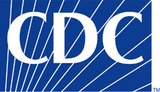 ENCUESTA DE SEGUIMIENTOENCUESTA DE SEGUIMIENTO¿Qué día y a qué hora tomó cada una de las muestras?¿Qué día y a qué hora tomó cada una de las muestras?¿Qué día y a qué hora tomó cada una de las muestras?  Orina  Fecha:  Hora:  Semen  Fecha:  Hora:Antes de tomar la muestra de hoy, ¿cuántas veces ha eyaculado (ha tenido un orgasmo) en los últimos 7 días, incluyendo sexo o masturbación? Marque una opción con un círculo0    1     2     3     4     5     6     7     8     9    10+ vecesAntes de tomar la muestra de hoy, ¿cuántas veces ha eyaculado (ha tenido un orgasmo) en los últimos 7 días, incluyendo sexo o masturbación? Marque una opción con un círculo0    1     2     3     4     5     6     7     8     9    10+ vecesAntes de tomar la muestra de hoy, ¿cuántas veces ha eyaculado (ha tenido un orgasmo) en los últimos 7 días, incluyendo sexo o masturbación? Marque una opción con un círculo0    1     2     3     4     5     6     7     8     9    10+ vecesAntes de tomar la muestra de hoy, ¿cuántos días han pasado desde su última eyaculación (orgasmo)? Marque una opción con un círculo                                           0    1     2     3     4     5     6     7     8     9    10+ días Antes de tomar la muestra de hoy, ¿cuántos días han pasado desde su última eyaculación (orgasmo)? Marque una opción con un círculo                                           0    1     2     3     4     5     6     7     8     9    10+ días Antes de tomar la muestra de hoy, ¿cuántos días han pasado desde su última eyaculación (orgasmo)? Marque una opción con un círculo                                           0    1     2     3     4     5     6     7     8     9    10+ días Desde que envió su último kit, ¿ha tenido problemas con la micción frecuente? Marque una opción con un círculoSí	           	NoDesde que envió su último kit, ¿ha tenido problemas con la micción frecuente? Marque una opción con un círculoSí	           	NoDesde que envió su último kit, ¿ha tenido problemas con la micción frecuente? Marque una opción con un círculoSí	           	NoDesde que envió su último kit, ¿ha sentido dolor o ardor al orinar? Marque una opción con un círculoSí	           	NoDesde que envió su último kit, ¿ha sentido dolor o ardor al orinar? Marque una opción con un círculoSí	           	NoDesde que envió su último kit, ¿ha sentido dolor o ardor al orinar? Marque una opción con un círculoSí	           	NoDesde que envió su último kit, ¿ha notado sangre en la orina? Marque una opción con un círculoSí	           	NoDesde que envió su último kit, ¿ha notado sangre en la orina? Marque una opción con un círculoSí	           	NoDesde que envió su último kit, ¿ha notado sangre en la orina? Marque una opción con un círculoSí	           	NoDesde que envió su último kit, ¿ha notado sangre en su semen? Marque una opción con un círculoSí	           	NoDesde que envió su último kit, ¿ha notado sangre en su semen? Marque una opción con un círculoSí	           	NoDesde que envió su último kit, ¿ha notado sangre en su semen? Marque una opción con un círculoSí	           	No